                       POWIATOWE CENTRUM POMOCY RODZINIE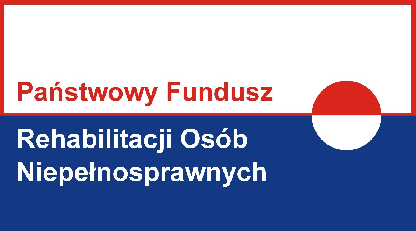                                      W RYKACH             ul. Wyczółkowskiego 10a 08-500 Ryki,  tel. (81) 86-54-706 tel./fax 86-54-852                                  www.pcprryki.pl         e-mail: pcprryki@op.pl    WNIOSEK „O” – część A (wypełnia Wnioskodawca na rzecz podopiecznego)o dofinansowanie ze środków PFRON w ramach pilotażowego programu „Aktywny samorząd”We wniosku należy wypełnić wszystkie pola i rubryki, ewentualnie wpisać ”nie dotyczy”. W przypadku, gdy w formularzu wniosku przewidziano zbyt mało miejsca, należy w odpowiedniej rubryce wpisać „W załączeniu – załącznik nr ..”, czytelnie i jednoznacznie przypisując numery załączników do rubryk formularza, których dotyczą. Załączniki powinny zostać sporządzone w układzie przewidzianym dla odpowiednich rubryk formularza.  (należy zaznaczyć właściwy obszar przez jego zakreślenie krzyżykiem )1. Informacje o Wnioskodawcy i dziecku/podopiecznym  należy wypełnić wszystkie polaSTRONA 1STRONA 22. Informacje o korzystaniu ze środków PFRON STRONA 33. INFORMACJE NIEZBĘDNE DO OCENY MERYTORYCZNEJ WNIOSKU UWAGA! Są to informacje mogące decydować o kolejności realizacji wniosków, dlatego prosimy o wyczerpujące informacje i odpowiedzi na poniższe pytania i zagadnienia. W miarę możliwości wykazania, każdą podaną informację należy udokumentować (np. fakt występowania innej osoby niepełnosprawnej w gospodarstwie domowym Wnioskodawcy należy potwierdzić kserokopią stosownego orzeczenia tej osoby) w formie załącznika do wniosku. W przeciwnym razie, informacja może zostać nieuwzględniona w ocenie wniosku. Wnioskodawca, który ubiega się o ponowne udzielenie pomocy ze środków PFRON na ten sam cel jest zobowiązany wykazać we wniosku (poniższy pkt 1) istotne przesłanki wskazujące na potrzebę powtórnego/kolejnego dofinansowania ze środków PFRON. STRONA 4CZĘŚĆ B WNIOSKU O DOFINANSOWANIE nr:.................................. – WYPEŁNIA REALIZATOR                      Data przekazania wniosku do oceny merytorycznej ................/ ......................../ 20.... r.          Data przekazania wniosku do ponownej weryfikacji formalnej ......./ ......../ 20.... r. (o ile dotyczy)STRONA 7Data przekazania wniosku do opinii eksperta ......../ ........./ 20........r.   (o ile dotyczy)Data przekazania wniosku do decyzji w sprawie dofinansowania ze środków PFRON:  ....../......./20... r. STRONA 8Do wniosku załączono wszystkie wymagane dokumenty niezbędne do zawarcia umowy i wypłaty dofinansowaniaObszar A – Zadanie nr 1  pomoc w zakupie i montażu oprzyrządowania do posiadanego samochodu    Obszar B – Zadanie nr 1pomoc w zakupie sprzętu elektronicznego lub jego elementów oraz oprogramowania Obszar B – Zadanie nr 2dofinansowanie szkoleń w zakresie obsługi nabytego w ramach programu 
sprzętu elektronicznego i oprogramowania    Obszar C – Zadanie nr 1pomoc w zakupie wózka inwalidzkiego o napędzie elektrycznym   Obszar C – Zadanie nr 2pomoc w utrzymaniu sprawności technicznej posiadanego wózka inwalidzkiego o napędzie elektrycznymObszar C – Zadanie nr 2pomoc w utrzymaniu sprawności technicznej posiadanego wózka inwalidzkiego o napędzie elektrycznymDANE PERSONALNE DOTYCZĄCE WNIOSKODAWCYDANE PERSONALNE DOTYCZĄCE WNIOSKODAWCYDANE PERSONALNE DOTYCZĄCE WNIOSKODAWCY rodzic dziecka        opiekun prawny dziecka/podopiecznego  Imię...................................................Nazwisko............................................................. Data urodzenia .......................r.  Dowód osobisty seria .......... numer .................... wydany w dniu...........................r.  przez........................................      PESEL ………………………………………………………..    Płeć:      kobieta       mężczyzna    Stan cywilny:        wolna/y     zamężna/żonaty      rodzic dziecka        opiekun prawny dziecka/podopiecznego  Imię...................................................Nazwisko............................................................. Data urodzenia .......................r.  Dowód osobisty seria .......... numer .................... wydany w dniu...........................r.  przez........................................      PESEL ………………………………………………………..    Płeć:      kobieta       mężczyzna    Stan cywilny:        wolna/y     zamężna/żonaty      rodzic dziecka        opiekun prawny dziecka/podopiecznego  Imię...................................................Nazwisko............................................................. Data urodzenia .......................r.  Dowód osobisty seria .......... numer .................... wydany w dniu...........................r.  przez........................................      PESEL ………………………………………………………..    Płeć:      kobieta       mężczyzna    Stan cywilny:        wolna/y     zamężna/żonaty     MIEJSCE ZAMIESZKANIA – miejscowość, w której wnioskodawca przebywa z zamiarem stałego pobytu, będąca ośrodkiem życia codziennego wnioskodawcy, w którym skoncentrowane są plany życiowe  Kod pocztowy   -    ..........................................                                                                                                                       (poczta) Miejscowość ..................................................................... ulica ................................................................................. Nr domu ........... Nr lok. ......... Powiat .................................... Województwo ...................................................................MIEJSCE ZAMIESZKANIA – miejscowość, w której wnioskodawca przebywa z zamiarem stałego pobytu, będąca ośrodkiem życia codziennego wnioskodawcy, w którym skoncentrowane są plany życiowe  Kod pocztowy   -    ..........................................                                                                                                                       (poczta) Miejscowość ..................................................................... ulica ................................................................................. Nr domu ........... Nr lok. ......... Powiat .................................... Województwo ...................................................................ADRES ZAMELDOWANIA (należy wpisać, gdy jest inny niż adres zamieszkania)Kod pocztowy   -   ......................                                                                                                     (poczta)Miejscowość ..........................................................ulica ........................................................................Nr domu ............................ Nr lok. ......................Województwo ......................................................Kontakt telefoniczny: nr kier. ..........nr telefonu ............................./nr tel. komórkowego:......................................e’mail (o ile dotyczy): ............................................................................................................................................Kontakt telefoniczny: nr kier. ..........nr telefonu ............................./nr tel. komórkowego:......................................e’mail (o ile dotyczy): ............................................................................................................................................Kontakt telefoniczny: nr kier. ..........nr telefonu ............................./nr tel. komórkowego:......................................e’mail (o ile dotyczy): ............................................................................................................................................Adres korespondencyjny: (jeśli jest inny od adresu zamieszkania) Adres korespondencyjny: (jeśli jest inny od adresu zamieszkania) Adres korespondencyjny: (jeśli jest inny od adresu zamieszkania) Źródło informacji o możliwości uzyskania dofinansowania w ramach programu (podkreśl właściwe)- firma handlowa    - media    - PFRON     - inne, jakie:- firma handlowa    - media    - PFRON     - inne, jakie:DANE DOTYCZĄCE DZIECKA/PODOPIECZNEGO, zwanego dalej „podopiecznym”DANE DOTYCZĄCE DZIECKA/PODOPIECZNEGO, zwanego dalej „podopiecznym”DANE DOTYCZĄCE DZIECKA/PODOPIECZNEGO, zwanego dalej „podopiecznym”DANE DOTYCZĄCE DZIECKA/PODOPIECZNEGO, zwanego dalej „podopiecznym”DANE DOTYCZĄCE DZIECKA/PODOPIECZNEGO, zwanego dalej „podopiecznym”DANE DOTYCZĄCE DZIECKA/PODOPIECZNEGO, zwanego dalej „podopiecznym”DANE DOTYCZĄCE DZIECKA/PODOPIECZNEGO, zwanego dalej „podopiecznym”DANE DOTYCZĄCE DZIECKA/PODOPIECZNEGO, zwanego dalej „podopiecznym”DANE DOTYCZĄCE DZIECKA/PODOPIECZNEGO, zwanego dalej „podopiecznym”DANE DOTYCZĄCE DZIECKA/PODOPIECZNEGO, zwanego dalej „podopiecznym”DANE DOTYCZĄCE DZIECKA/PODOPIECZNEGO, zwanego dalej „podopiecznym”DANE DOTYCZĄCE DZIECKA/PODOPIECZNEGO, zwanego dalej „podopiecznym”DANE PERSONALNE Imię ....................................................................Nazwisko ............................................................Data urodzenia:................................................. r.PESEL           Pełnoletni:       tak           nie Płeć:               kobieta             mężczyznaDANE PERSONALNE Imię ....................................................................Nazwisko ............................................................Data urodzenia:................................................. r.PESEL           Pełnoletni:       tak           nie Płeć:               kobieta             mężczyznaDANE PERSONALNE Imię ....................................................................Nazwisko ............................................................Data urodzenia:................................................. r.PESEL           Pełnoletni:       tak           nie Płeć:               kobieta             mężczyznaDANE PERSONALNE Imię ....................................................................Nazwisko ............................................................Data urodzenia:................................................. r.PESEL           Pełnoletni:       tak           nie Płeć:               kobieta             mężczyznaDANE PERSONALNE Imię ....................................................................Nazwisko ............................................................Data urodzenia:................................................. r.PESEL           Pełnoletni:       tak           nie Płeć:               kobieta             mężczyznaMIEJSCE ZAMIESZKANIA (ADRES)
(jeśli inny niż Wnioskodawcy – pobyt stały)Kod pocztowy  -  ............................................                                                                                                                         (poczta)          Miejscowość .................................................................Ulica ............................................................................Nr domu ........................... Nr lok. ................................Powiat ..........................................................................Województwo ...............................................................   miasto do 5 tys. mieszkańców       inne miasto               wieś          MIEJSCE ZAMIESZKANIA (ADRES)
(jeśli inny niż Wnioskodawcy – pobyt stały)Kod pocztowy  -  ............................................                                                                                                                         (poczta)          Miejscowość .................................................................Ulica ............................................................................Nr domu ........................... Nr lok. ................................Powiat ..........................................................................Województwo ...............................................................   miasto do 5 tys. mieszkańców       inne miasto               wieś          MIEJSCE ZAMIESZKANIA (ADRES)
(jeśli inny niż Wnioskodawcy – pobyt stały)Kod pocztowy  -  ............................................                                                                                                                         (poczta)          Miejscowość .................................................................Ulica ............................................................................Nr domu ........................... Nr lok. ................................Powiat ..........................................................................Województwo ...............................................................   miasto do 5 tys. mieszkańców       inne miasto               wieś          MIEJSCE ZAMIESZKANIA (ADRES)
(jeśli inny niż Wnioskodawcy – pobyt stały)Kod pocztowy  -  ............................................                                                                                                                         (poczta)          Miejscowość .................................................................Ulica ............................................................................Nr domu ........................... Nr lok. ................................Powiat ..........................................................................Województwo ...............................................................   miasto do 5 tys. mieszkańców       inne miasto               wieś          MIEJSCE ZAMIESZKANIA (ADRES)
(jeśli inny niż Wnioskodawcy – pobyt stały)Kod pocztowy  -  ............................................                                                                                                                         (poczta)          Miejscowość .................................................................Ulica ............................................................................Nr domu ........................... Nr lok. ................................Powiat ..........................................................................Województwo ...............................................................   miasto do 5 tys. mieszkańców       inne miasto               wieś          MIEJSCE ZAMIESZKANIA (ADRES)
(jeśli inny niż Wnioskodawcy – pobyt stały)Kod pocztowy  -  ............................................                                                                                                                         (poczta)          Miejscowość .................................................................Ulica ............................................................................Nr domu ........................... Nr lok. ................................Powiat ..........................................................................Województwo ...............................................................   miasto do 5 tys. mieszkańców       inne miasto               wieś          MIEJSCE ZAMIESZKANIA (ADRES)
(jeśli inny niż Wnioskodawcy – pobyt stały)Kod pocztowy  -  ............................................                                                                                                                         (poczta)          Miejscowość .................................................................Ulica ............................................................................Nr domu ........................... Nr lok. ................................Powiat ..........................................................................Województwo ...............................................................   miasto do 5 tys. mieszkańców       inne miasto               wieś          STAN PRAWNY DOT. NIEPEŁNOSPRAWNOŚCI PODOPIECZNEGO ( podkreśl właściwe)STAN PRAWNY DOT. NIEPEŁNOSPRAWNOŚCI PODOPIECZNEGO ( podkreśl właściwe)STAN PRAWNY DOT. NIEPEŁNOSPRAWNOŚCI PODOPIECZNEGO ( podkreśl właściwe)STAN PRAWNY DOT. NIEPEŁNOSPRAWNOŚCI PODOPIECZNEGO ( podkreśl właściwe)STAN PRAWNY DOT. NIEPEŁNOSPRAWNOŚCI PODOPIECZNEGO ( podkreśl właściwe)STAN PRAWNY DOT. NIEPEŁNOSPRAWNOŚCI PODOPIECZNEGO ( podkreśl właściwe)STAN PRAWNY DOT. NIEPEŁNOSPRAWNOŚCI PODOPIECZNEGO ( podkreśl właściwe)STAN PRAWNY DOT. NIEPEŁNOSPRAWNOŚCI PODOPIECZNEGO ( podkreśl właściwe)STAN PRAWNY DOT. NIEPEŁNOSPRAWNOŚCI PODOPIECZNEGO ( podkreśl właściwe)STAN PRAWNY DOT. NIEPEŁNOSPRAWNOŚCI PODOPIECZNEGO ( podkreśl właściwe)STAN PRAWNY DOT. NIEPEŁNOSPRAWNOŚCI PODOPIECZNEGO ( podkreśl właściwe)STAN PRAWNY DOT. NIEPEŁNOSPRAWNOŚCI PODOPIECZNEGO ( podkreśl właściwe)całkowita niezdolność do pracy i do samodzielnej egzystencji lub całkowita niezdolność do samodzielnej egzystencjicałkowita niezdolność do pracy i do samodzielnej egzystencji lub całkowita niezdolność do samodzielnej egzystencjicałkowita niezdolność do pracy i do samodzielnej egzystencji lub całkowita niezdolność do samodzielnej egzystencjicałkowita niezdolność do pracy i do samodzielnej egzystencji lub całkowita niezdolność do samodzielnej egzystencjicałkowita niezdolność do pracy i do samodzielnej egzystencji lub całkowita niezdolność do samodzielnej egzystencjicałkowita niezdolność do pracy i do samodzielnej egzystencji lub całkowita niezdolność do samodzielnej egzystencjiznaczny stopień    znaczny stopień    znaczny stopień    znaczny stopień    I grupa inwalidzkaI grupa inwalidzkacałkowita niezdolność do pracycałkowita niezdolność do pracycałkowita niezdolność do pracycałkowita niezdolność do pracycałkowita niezdolność do pracycałkowita niezdolność do pracyumiarkowany stopień umiarkowany stopień umiarkowany stopień umiarkowany stopień II grupa inwalidzkaII grupa inwalidzkaczęściowa niezdolność do pracyczęściowa niezdolność do pracyczęściowa niezdolność do pracyczęściowa niezdolność do pracyczęściowa niezdolność do pracyczęściowa niezdolność do pracylekki stopień    lekki stopień    lekki stopień    lekki stopień    III grupa inwalidzkaIII grupa inwalidzkaorzeczenie o niepełnosprawności – w przypadku osób do 16 roku życia orzeczenie o niepełnosprawności – w przypadku osób do 16 roku życia orzeczenie o niepełnosprawności – w przypadku osób do 16 roku życia orzeczenie o niepełnosprawności – w przypadku osób do 16 roku życia orzeczenie o niepełnosprawności – w przypadku osób do 16 roku życia orzeczenie o niepełnosprawności – w przypadku osób do 16 roku życia orzeczenie o niepełnosprawności – w przypadku osób do 16 roku życia orzeczenie o niepełnosprawności – w przypadku osób do 16 roku życia orzeczenie o niepełnosprawności – w przypadku osób do 16 roku życia orzeczenie o niepełnosprawności – w przypadku osób do 16 roku życia orzeczenie o niepełnosprawności – w przypadku osób do 16 roku życia orzeczenie o niepełnosprawności – w przypadku osób do 16 roku życia Orzeczenie dot. niepełnosprawności ważne jest:    okresowo do dnia: ..................................................     bezterminowoOrzeczenie dot. niepełnosprawności ważne jest:    okresowo do dnia: ..................................................     bezterminowoOrzeczenie dot. niepełnosprawności ważne jest:    okresowo do dnia: ..................................................     bezterminowoOrzeczenie dot. niepełnosprawności ważne jest:    okresowo do dnia: ..................................................     bezterminowoOrzeczenie dot. niepełnosprawności ważne jest:    okresowo do dnia: ..................................................     bezterminowoOrzeczenie dot. niepełnosprawności ważne jest:    okresowo do dnia: ..................................................     bezterminowoOrzeczenie dot. niepełnosprawności ważne jest:    okresowo do dnia: ..................................................     bezterminowoOrzeczenie dot. niepełnosprawności ważne jest:    okresowo do dnia: ..................................................     bezterminowoOrzeczenie dot. niepełnosprawności ważne jest:    okresowo do dnia: ..................................................     bezterminowoOrzeczenie dot. niepełnosprawności ważne jest:    okresowo do dnia: ..................................................     bezterminowoOrzeczenie dot. niepełnosprawności ważne jest:    okresowo do dnia: ..................................................     bezterminowoOrzeczenie dot. niepełnosprawności ważne jest:    okresowo do dnia: ..................................................     bezterminowoRODZAJ NIEPEŁNOSPRAWNOŚCI PODOPIECZNEGORODZAJ NIEPEŁNOSPRAWNOŚCI PODOPIECZNEGORODZAJ NIEPEŁNOSPRAWNOŚCI PODOPIECZNEGORODZAJ NIEPEŁNOSPRAWNOŚCI PODOPIECZNEGORODZAJ NIEPEŁNOSPRAWNOŚCI PODOPIECZNEGORODZAJ NIEPEŁNOSPRAWNOŚCI PODOPIECZNEGORODZAJ NIEPEŁNOSPRAWNOŚCI PODOPIECZNEGORODZAJ NIEPEŁNOSPRAWNOŚCI PODOPIECZNEGORODZAJ NIEPEŁNOSPRAWNOŚCI PODOPIECZNEGORODZAJ NIEPEŁNOSPRAWNOŚCI PODOPIECZNEGORODZAJ NIEPEŁNOSPRAWNOŚCI PODOPIECZNEGORODZAJ NIEPEŁNOSPRAWNOŚCI PODOPIECZNEGORODZAJ NIEPEŁNOSPRAWNOŚCI PODOPIECZNEGO     NARZĄD RUCHU 05-R, w zakresie:      NARZĄD RUCHU 05-R, w zakresie:      NARZĄD RUCHU 05-R, w zakresie: obu kończyn górnych                    jednej kończyny górnejobu kończyn górnych                    jednej kończyny górnejobu kończyn górnych                    jednej kończyny górnejobu kończyn górnych                    jednej kończyny górnejobu kończyn górnych                    jednej kończyny górnejobu kończyn górnych                    jednej kończyny górnejobu kończyn górnych                    jednej kończyny górnejobu kończyn górnych                    jednej kończyny górnejobu kończyn górnych                    jednej kończyny górnejobu kończyn górnych                    jednej kończyny górnej     obu kończyn dolnych      obu kończyn dolnych      obu kończyn dolnych jednej kończyny dolnejjednej kończyny dolnejjednej kończyny dolnejjednej kończyny dolnejjednej kończyny dolnejjednej kończyny dolnejinnym            innym            innym            innym            Podopieczny nie porusza się przy pomocy wózka inwalidzkiego:             Podopieczny porusza się samodzielnie przy pomocy wózka inwalidzkiego:         Podopieczny porusza się niesamodzielnie  przy pomocy wózka inwalidzkiego:  Podopieczny nie porusza się przy pomocy wózka inwalidzkiego:             Podopieczny porusza się samodzielnie przy pomocy wózka inwalidzkiego:         Podopieczny porusza się niesamodzielnie  przy pomocy wózka inwalidzkiego:  Podopieczny nie porusza się przy pomocy wózka inwalidzkiego:             Podopieczny porusza się samodzielnie przy pomocy wózka inwalidzkiego:         Podopieczny porusza się niesamodzielnie  przy pomocy wózka inwalidzkiego:  Podopieczny nie porusza się przy pomocy wózka inwalidzkiego:             Podopieczny porusza się samodzielnie przy pomocy wózka inwalidzkiego:         Podopieczny porusza się niesamodzielnie  przy pomocy wózka inwalidzkiego:  Podopieczny nie porusza się przy pomocy wózka inwalidzkiego:             Podopieczny porusza się samodzielnie przy pomocy wózka inwalidzkiego:         Podopieczny porusza się niesamodzielnie  przy pomocy wózka inwalidzkiego:  Podopieczny nie porusza się przy pomocy wózka inwalidzkiego:             Podopieczny porusza się samodzielnie przy pomocy wózka inwalidzkiego:         Podopieczny porusza się niesamodzielnie  przy pomocy wózka inwalidzkiego:  Podopieczny nie porusza się przy pomocy wózka inwalidzkiego:             Podopieczny porusza się samodzielnie przy pomocy wózka inwalidzkiego:         Podopieczny porusza się niesamodzielnie  przy pomocy wózka inwalidzkiego:  Podopieczny nie porusza się przy pomocy wózka inwalidzkiego:             Podopieczny porusza się samodzielnie przy pomocy wózka inwalidzkiego:         Podopieczny porusza się niesamodzielnie  przy pomocy wózka inwalidzkiego:  Podopieczny nie porusza się przy pomocy wózka inwalidzkiego:             Podopieczny porusza się samodzielnie przy pomocy wózka inwalidzkiego:         Podopieczny porusza się niesamodzielnie  przy pomocy wózka inwalidzkiego:  Podopieczny nie porusza się przy pomocy wózka inwalidzkiego:             Podopieczny porusza się samodzielnie przy pomocy wózka inwalidzkiego:         Podopieczny porusza się niesamodzielnie  przy pomocy wózka inwalidzkiego:  Podopieczny nie porusza się przy pomocy wózka inwalidzkiego:             Podopieczny porusza się samodzielnie przy pomocy wózka inwalidzkiego:         Podopieczny porusza się niesamodzielnie  przy pomocy wózka inwalidzkiego:  Podopieczny nie porusza się przy pomocy wózka inwalidzkiego:             Podopieczny porusza się samodzielnie przy pomocy wózka inwalidzkiego:         Podopieczny porusza się niesamodzielnie  przy pomocy wózka inwalidzkiego:  Podopieczny nie porusza się przy pomocy wózka inwalidzkiego:             Podopieczny porusza się samodzielnie przy pomocy wózka inwalidzkiego:         Podopieczny porusza się niesamodzielnie  przy pomocy wózka inwalidzkiego:  NARZĄD WZROKU 04-O osoba niewidoma     
osoba głuchoniewidoma  NARZĄD WZROKU 04-O osoba niewidoma     
osoba głuchoniewidoma  Lewe oko:Ostrość wzoru (w korekcji):..............................Zwężenie pola widzenia: ....................... stopniLewe oko:Ostrość wzoru (w korekcji):..............................Zwężenie pola widzenia: ....................... stopniLewe oko:Ostrość wzoru (w korekcji):..............................Zwężenie pola widzenia: ....................... stopniLewe oko:Ostrość wzoru (w korekcji):..............................Zwężenie pola widzenia: ....................... stopniLewe oko:Ostrość wzoru (w korekcji):..............................Zwężenie pola widzenia: ....................... stopniLewe oko:Ostrość wzoru (w korekcji):..............................Zwężenie pola widzenia: ....................... stopniPrawe oko:Ostrość wzoru (w korekcji):...................................Zwężenie pola widzenia: ............................ stopniPrawe oko:Ostrość wzoru (w korekcji):...................................Zwężenie pola widzenia: ............................ stopniPrawe oko:Ostrość wzoru (w korekcji):...................................Zwężenie pola widzenia: ............................ stopniPrawe oko:Ostrość wzoru (w korekcji):...................................Zwężenie pola widzenia: ............................ stopniPrawe oko:Ostrość wzoru (w korekcji):...................................Zwężenie pola widzenia: ............................ stopni    INNE PRZYCZYNY niepełnosprawności wynikające z orzeczenia (proszę zaznaczyć właściwy kod/symbol ):     INNE PRZYCZYNY niepełnosprawności wynikające z orzeczenia (proszę zaznaczyć właściwy kod/symbol ):     INNE PRZYCZYNY niepełnosprawności wynikające z orzeczenia (proszę zaznaczyć właściwy kod/symbol ):     INNE PRZYCZYNY niepełnosprawności wynikające z orzeczenia (proszę zaznaczyć właściwy kod/symbol ):     INNE PRZYCZYNY niepełnosprawności wynikające z orzeczenia (proszę zaznaczyć właściwy kod/symbol ):     INNE PRZYCZYNY niepełnosprawności wynikające z orzeczenia (proszę zaznaczyć właściwy kod/symbol ):     INNE PRZYCZYNY niepełnosprawności wynikające z orzeczenia (proszę zaznaczyć właściwy kod/symbol ):     INNE PRZYCZYNY niepełnosprawności wynikające z orzeczenia (proszę zaznaczyć właściwy kod/symbol ):     INNE PRZYCZYNY niepełnosprawności wynikające z orzeczenia (proszę zaznaczyć właściwy kod/symbol ):     INNE PRZYCZYNY niepełnosprawności wynikające z orzeczenia (proszę zaznaczyć właściwy kod/symbol ):     INNE PRZYCZYNY niepełnosprawności wynikające z orzeczenia (proszę zaznaczyć właściwy kod/symbol ):     INNE PRZYCZYNY niepełnosprawności wynikające z orzeczenia (proszę zaznaczyć właściwy kod/symbol ):     INNE PRZYCZYNY niepełnosprawności wynikające z orzeczenia (proszę zaznaczyć właściwy kod/symbol ):    01-U upośledzenie
       umysłowe   03-L zaburzenia głosu,   mowy i choroby słuchu        - OSOBA GŁUCHA   03-L zaburzenia głosu,   mowy i choroby słuchu        - OSOBA GŁUCHA   03-L zaburzenia głosu,   mowy i choroby słuchu        - OSOBA GŁUCHA      07-S choroby układu
 oddechowego i krążenia      07-S choroby układu
 oddechowego i krążenia      07-S choroby układu
 oddechowego i krążenia       09-M choroby układu
 moczowo - płciowego       09-M choroby układu
 moczowo - płciowego       09-M choroby układu
 moczowo - płciowego       09-M choroby układu
 moczowo - płciowego       11-I inne
        11-I inne
    02-P 
      choroby psychiczne    06-E epilepsja
     06-E epilepsja
     06-E epilepsja
    08-T choroby układu
      pokarmowego   08-T choroby układu
      pokarmowego   08-T choroby układu
      pokarmowego   10-N 
      choroby neurologiczne   10-N 
      choroby neurologiczne   10-N 
      choroby neurologiczne   10-N 
      choroby neurologiczne   12-C  całościowe      zaburzenia rozwojowe   12-C  całościowe      zaburzenia rozwojoweOBECNIE PODOPIECZNY JEST WYCHOWANKIEM/UCZNIEM PLACÓWKI (podkreśl właściwe) OBECNIE PODOPIECZNY JEST WYCHOWANKIEM/UCZNIEM PLACÓWKI (podkreśl właściwe) OBECNIE PODOPIECZNY JEST WYCHOWANKIEM/UCZNIEM PLACÓWKI (podkreśl właściwe) OBECNIE PODOPIECZNY JEST WYCHOWANKIEM/UCZNIEM PLACÓWKI (podkreśl właściwe) OBECNIE PODOPIECZNY JEST WYCHOWANKIEM/UCZNIEM PLACÓWKI (podkreśl właściwe) ŻŁOBEKŻŁOBEKPRZEDSZKOLEPRZEDSZKOLESZKOŁA PODSTAWOWAGIMNAZJUMGIMNAZJUMTRZYLETNIA SZKOŁA PRZYSPOSABIAJĄCA DO PRACYTRZYLETNIA SZKOŁA PRZYSPOSABIAJĄCA DO PRACYTRZYLETNIA SZKOŁA PRZYSPOSABIAJĄCA DO PRACYZASADNICZA SZKOŁA ZAWODOWA ZASADNICZA SZKOŁA ZAWODOWA LICEUMLICEUMTECHNIKUMSZKOŁA POLICEALNASZKOŁA POLICEALNAKOLEGIUMKOLEGIUM STUDIA   INNA, jaka .................................................................................................. INNA, jaka .................................................................................................. INNA, jaka .................................................................................................. INNA, jaka ..................................................................................................  nie dotyczyNAZWA I ADRES PLACÓWKINazwa placówki .................................................................................................... klasa/rok ........... Kod pocztowy ...............................Miejscowość ...........................................................   ulica .................................................................... Nr domu ...................................Telefon kontaktowy do placówki, wymagany do potwierdzenia informacji: ........................................................................................   NAZWA I ADRES PLACÓWKINazwa placówki .................................................................................................... klasa/rok ........... Kod pocztowy ...............................Miejscowość ...........................................................   ulica .................................................................... Nr domu ...................................Telefon kontaktowy do placówki, wymagany do potwierdzenia informacji: ........................................................................................   NAZWA I ADRES PLACÓWKINazwa placówki .................................................................................................... klasa/rok ........... Kod pocztowy ...............................Miejscowość ...........................................................   ulica .................................................................... Nr domu ...................................Telefon kontaktowy do placówki, wymagany do potwierdzenia informacji: ........................................................................................   NAZWA I ADRES PLACÓWKINazwa placówki .................................................................................................... klasa/rok ........... Kod pocztowy ...............................Miejscowość ...........................................................   ulica .................................................................... Nr domu ...................................Telefon kontaktowy do placówki, wymagany do potwierdzenia informacji: ........................................................................................   NAZWA I ADRES PLACÓWKINazwa placówki .................................................................................................... klasa/rok ........... Kod pocztowy ...............................Miejscowość ...........................................................   ulica .................................................................... Nr domu ...................................Telefon kontaktowy do placówki, wymagany do potwierdzenia informacji: ........................................................................................   Średnia ocen za ostatni rok nauki (świadectwo): .................., w  skali:   - (od 1 do 6)     - innej, jakiej:..........................................Osiągnięcia w nauce i wychowaniu do 3 lat wstecz (np. olimpiady, konkursy, wyróżnienia, wolontariat): ..............................................................................................................................................................................................................................................................................................................................................................................................................................................Jeśli podane informacje zostaną udokumentowane, wniosek uzyska 30 pkt. Wniosek nie uzyska punktów (0 pkt) jeśli Wnioskodawca nie udokumentuje wskazanych informacji.Średnia ocen za ostatni rok nauki (świadectwo): .................., w  skali:   - (od 1 do 6)     - innej, jakiej:..........................................Osiągnięcia w nauce i wychowaniu do 3 lat wstecz (np. olimpiady, konkursy, wyróżnienia, wolontariat): ..............................................................................................................................................................................................................................................................................................................................................................................................................................................Jeśli podane informacje zostaną udokumentowane, wniosek uzyska 30 pkt. Wniosek nie uzyska punktów (0 pkt) jeśli Wnioskodawca nie udokumentuje wskazanych informacji.Średnia ocen za ostatni rok nauki (świadectwo): .................., w  skali:   - (od 1 do 6)     - innej, jakiej:..........................................Osiągnięcia w nauce i wychowaniu do 3 lat wstecz (np. olimpiady, konkursy, wyróżnienia, wolontariat): ..............................................................................................................................................................................................................................................................................................................................................................................................................................................Jeśli podane informacje zostaną udokumentowane, wniosek uzyska 30 pkt. Wniosek nie uzyska punktów (0 pkt) jeśli Wnioskodawca nie udokumentuje wskazanych informacji.Średnia ocen za ostatni rok nauki (świadectwo): .................., w  skali:   - (od 1 do 6)     - innej, jakiej:..........................................Osiągnięcia w nauce i wychowaniu do 3 lat wstecz (np. olimpiady, konkursy, wyróżnienia, wolontariat): ..............................................................................................................................................................................................................................................................................................................................................................................................................................................Jeśli podane informacje zostaną udokumentowane, wniosek uzyska 30 pkt. Wniosek nie uzyska punktów (0 pkt) jeśli Wnioskodawca nie udokumentuje wskazanych informacji.Średnia ocen za ostatni rok nauki (świadectwo): .................., w  skali:   - (od 1 do 6)     - innej, jakiej:..........................................Osiągnięcia w nauce i wychowaniu do 3 lat wstecz (np. olimpiady, konkursy, wyróżnienia, wolontariat): ..............................................................................................................................................................................................................................................................................................................................................................................................................................................Jeśli podane informacje zostaną udokumentowane, wniosek uzyska 30 pkt. Wniosek nie uzyska punktów (0 pkt) jeśli Wnioskodawca nie udokumentuje wskazanych informacji.AKTYWNOŚĆ ZAWODOWA PODOPIECZNEGO (o ile dotyczy)AKTYWNOŚĆ ZAWODOWA PODOPIECZNEGO (o ile dotyczy)AKTYWNOŚĆ ZAWODOWA PODOPIECZNEGO (o ile dotyczy)AKTYWNOŚĆ ZAWODOWA PODOPIECZNEGO (o ile dotyczy)AKTYWNOŚĆ ZAWODOWA PODOPIECZNEGO (o ile dotyczy)      niezatrudniona/y:   od dnia:........................................     bezrobotna/y        poszukująca/y pracy          nie dotyczy      niezatrudniona/y:   od dnia:........................................     bezrobotna/y        poszukująca/y pracy          nie dotyczy      niezatrudniona/y:   od dnia:........................................     bezrobotna/y        poszukująca/y pracy          nie dotyczy      niezatrudniona/y:   od dnia:........................................     bezrobotna/y        poszukująca/y pracy          nie dotyczy      niezatrudniona/y:   od dnia:........................................     bezrobotna/y        poszukująca/y pracy          nie dotyczy    zatrudniona/y: od dnia:.......................... do dnia:........................   na czas nieokreślony              inny, jaki: ...................................    zatrudniona/y: od dnia:.......................... do dnia:........................   na czas nieokreślony              inny, jaki: ...................................    zatrudniona/y: od dnia:.......................... do dnia:........................   na czas nieokreślony              inny, jaki: ...................................Nazwa pracodawcy: .........................................................................................................................................................................................................................................................................Nazwa pracodawcy: .........................................................................................................................................................................................................................................................................   stosunek pracy na podstawie umowy o pracę   stosunek pracy na podstawie powołania, wyboru,   mianowania oraz spółdzielczej umowy o pracę   umowa cywilnoprawna      staż zawodowy   stosunek pracy na podstawie umowy o pracę   stosunek pracy na podstawie powołania, wyboru,   mianowania oraz spółdzielczej umowy o pracę   umowa cywilnoprawna      staż zawodowy   stosunek pracy na podstawie umowy o pracę   stosunek pracy na podstawie powołania, wyboru,   mianowania oraz spółdzielczej umowy o pracę   umowa cywilnoprawna      staż zawodowyAdres miejsca pracy: ................................................................ .......................................................................................................................................................................................................... ..................................................................................................... Telefon kontaktowy do pracodawcy, wymagany do potwierdzenia zatrudnienia: Adres miejsca pracy: ................................................................ .......................................................................................................................................................................................................... ..................................................................................................... Telefon kontaktowy do pracodawcy, wymagany do potwierdzenia zatrudnienia:     działalność gospodarcza      Nr NIP: ......................................   na podstawie wpisu do ewidencji działalności gospodarczej nr...........................,   dokonanego w urzędzie: ............................................................................................   inna, jaka i na jakiej podstawie:...........................................................................................   na podstawie wpisu do ewidencji działalności gospodarczej nr...........................,   dokonanego w urzędzie: ............................................................................................   inna, jaka i na jakiej podstawie:...........................................................................................   na podstawie wpisu do ewidencji działalności gospodarczej nr...........................,   dokonanego w urzędzie: ............................................................................................   inna, jaka i na jakiej podstawie:...........................................................................................   na podstawie wpisu do ewidencji działalności gospodarczej nr...........................,   dokonanego w urzędzie: ............................................................................................   inna, jaka i na jakiej podstawie:...........................................................................................    działalność rolniczaMiejsce prowadzenia działalności: ...................................................................................Miejsce prowadzenia działalności: ...................................................................................Miejsce prowadzenia działalności: ...................................................................................Miejsce prowadzenia działalności: ................................................................................... Czy Wnioskodawca posiada wymagalne zobowiązania wobec PFRON:                          tak                      nie  Czy Wnioskodawca posiada wymagalne zobowiązania wobec Realizatora programu:  tak                      nie Jeżeli tak, proszę  podać rodzaj i wysokość (w zł) wymagalnego zobowiązania: ...................................................... .............................................................................................................................................................................................. Uwaga! za „wymagalne zobowiązanie” należy rozumieć zobowiązanie, którego termin zapłaty upłynąłCzy Wnioskodawca lub członek jego gospodarstwa domowego korzystał ze środków PFRON 
w ciągu ostatnich 3 lat (licząc od dnia złożenia wniosku), w tym poprzez PCPR lub MOPR? Czy Wnioskodawca lub członek jego gospodarstwa domowego korzystał ze środków PFRON 
w ciągu ostatnich 3 lat (licząc od dnia złożenia wniosku), w tym poprzez PCPR lub MOPR? Czy Wnioskodawca lub członek jego gospodarstwa domowego korzystał ze środków PFRON 
w ciągu ostatnich 3 lat (licząc od dnia złożenia wniosku), w tym poprzez PCPR lub MOPR? Czy Wnioskodawca lub członek jego gospodarstwa domowego korzystał ze środków PFRON 
w ciągu ostatnich 3 lat (licząc od dnia złożenia wniosku), w tym poprzez PCPR lub MOPR? Czy Wnioskodawca lub członek jego gospodarstwa domowego korzystał ze środków PFRON 
w ciągu ostatnich 3 lat (licząc od dnia złożenia wniosku), w tym poprzez PCPR lub MOPR? Czy Wnioskodawca lub członek jego gospodarstwa domowego korzystał ze środków PFRON 
w ciągu ostatnich 3 lat (licząc od dnia złożenia wniosku), w tym poprzez PCPR lub MOPR? tak      nie tak      nie Cel 
(nazwa instytucji, programu i/ lub zadania, w ramach którego przyznana została pomoc)Przedmiot dofinansowania (co zostało zakupione ze środków PFRON) Beneficjent(imię i nazwisko osoby, dla której Wnioskodawca uzyskał środki PFRON)Numer i data zawarcia umowy Termin rozliczeniaKwota przyznana 
(w zł) Kwota przyznana 
(w zł) Kwota rozliczona 
przez organ udzielający pomocy 
(w zł)..........................................................................................................................................................................................................................................................................................................................................................................................................................................................................................................................................................................................................................................................................................Razem uzyskane dofinansowanie:Razem uzyskane dofinansowanie:Razem uzyskane dofinansowanie:Razem uzyskane dofinansowanie:Razem uzyskane dofinansowanie:Pytanie/zagadnienieInformacje WnioskodawcyUzasadnienie wniosku  (w tym Wnioskodawca wykaże, że przedmiot dofinansowania podniesie jakość wykonywanej pracy lub wykształcenia)........................................................................................................................................................................................................................................................................................................................................................................................................................................................................................................................................................................2) Czy niepełnosprawność podopiecznego Wnioskodawcy jest sprzężona (występuje więcej niż jedna przyczyna niepełnosprawności, kilka schorzeń ograniczających samodzielność)? Niepełnosprawność sprzężona musi być potwierdzona w posiadanym orzeczeniu.  - tak 2 przyczyny niepełnosprawności                  - nie  - tak 3 przyczyny niepełnosprawności    3) Czy w przypadku przyznania dofinansowania Wnioskodawca pierwszy raz uzyska dofinansowanie danego przedmiotu dofinansowana (nigdy nie uzyskał pomocy ze środków PFRON na ten sam cel, w tym w ramach środków przekazywanych do samorządu np. w PCPR)?  - tak    - nie4) Czy Wnioskodawca ubiegał się o dofinansowanie na ten sam cel w roku ubiegłym i nie otrzymał dofinansowania z powodu braku środków finansowych PFRON?  - tak    - nie4) Czy w gospodarstwie  domowym Wnioskodawcy 
są także inne  osoby niepełnosprawne (posiadające  odpowiednie orzeczenie prawne dot. niepełnosprawności)?- tak (1 osoba)    - tak (więcej niż jedna osoba)         - nie5) Czy Wnioskodawca zamierza zakupić wózek typu skuter?    (dotyczy wyłącznie Wnioskodawców ubiegających się 
o wsparcie w ramach Obszaru C Zadanie nr 1 programu)Jeśli Wnioskodawca zamierza zakupić wózek inwalidzki 
o napędzie elektryczny typu skuter, merytoryczna ocena wniosku zostanie obniżona o 20 pkt.    - tak    - nie6) Czy występują szczególne utrudnienia (jakie)? np. pogorszenie stanu zdrowia, konieczność leczenia szpitalnego, źle zurbanizowana czy skomunikowana z innymi miejscowość, skomplikowana sytuacja rodzinna, trudności finansowe, itp. Jeśli podane informacje zostaną udokumentowane, wniosek uzyska  2 pkt. Wniosek nie uzyska punktów jeśli Wnioskodawca nie udokumentuje wskazanych informacji.   - tak    - nie..............................................................................................................................................................................................7) Czy Wnioskodawca jest osobą samotnie wychowującą dziecko/podopiecznego i mającą dziecko/podopiecznego  na swoim utrzymaniu?                                                                       - tak    - nie8) Czy w budynku, w którym zamieszkuje Wnioskodawca lub podopieczny nie ma barier architektonicznych (istnieje możliwość samodzielnego poruszania się wózkiem)?                                           - tak    - nieDeklaracja bezstronności Oświadczam, że:nie pozostaję w związku małżeńskim albo stosunku pokrewieństwa lub powinowactwa w linii prostej, pokrewieństwa lub powinowactwa w linii bocznej do drugiego stopnia, oraz nie jestem związany (-a) z tytułu przysposobienia, opieki lub kurateli z Wnioskodawcą,nie jestem i w ciągu ostatnich 3 lat nie byłem (-am) właścicielem, współwłaścicielem,  przedstawicielem prawnym (pełnomocnikiem) lub handlowym, członkiem organów nadzorczych bądź zarządzających lub pracownikiem firm oferujących sprzedaż towarów/usług będących przedmiotem wniosku,nie jestem i w ciągu ostatnich 3 lat nie byłem (-am) zatrudniony (-a), w tym na podstawie umowy zlecenia lub umowy o dzieło, u Wnioskodawcy,nie pozostaję z Wnioskodawcą w takim stosunku prawnym lub faktycznym, który mógłby budzić wątpliwości co do mojej bezstronności.Zobowiązuję się do:ochrony danych osobowych Wnioskodawcy, spełniania swojej funkcji zgodnie z prawem i obowiązującymi procedurami, sumiennie, sprawnie, dokładnie i bezstronnie,niezwłocznego poinformowania o wszelkich zdarzeniach, które mogłyby zostać uznane za próbę ograniczenia mojej bezstronności,zrezygnowania z oceny wniosku/przygotowania umowy/obecności przy podpisywaniu umowy z Wnioskodawcą w sytuacji, gdy zaistnieje zdarzenie wskazane w pkt 1-4.Deklaracja bezstronności Oświadczam, że:nie pozostaję w związku małżeńskim albo stosunku pokrewieństwa lub powinowactwa w linii prostej, pokrewieństwa lub powinowactwa w linii bocznej do drugiego stopnia, oraz nie jestem związany (-a) z tytułu przysposobienia, opieki lub kurateli z Wnioskodawcą,nie jestem i w ciągu ostatnich 3 lat nie byłem (-am) właścicielem, współwłaścicielem,  przedstawicielem prawnym (pełnomocnikiem) lub handlowym, członkiem organów nadzorczych bądź zarządzających lub pracownikiem firm oferujących sprzedaż towarów/usług będących przedmiotem wniosku,nie jestem i w ciągu ostatnich 3 lat nie byłem (-am) zatrudniony (-a), w tym na podstawie umowy zlecenia lub umowy o dzieło, u Wnioskodawcy,nie pozostaję z Wnioskodawcą w takim stosunku prawnym lub faktycznym, który mógłby budzić wątpliwości co do mojej bezstronności.Zobowiązuję się do:ochrony danych osobowych Wnioskodawcy, spełniania swojej funkcji zgodnie z prawem i obowiązującymi procedurami, sumiennie, sprawnie, dokładnie i bezstronnie,niezwłocznego poinformowania o wszelkich zdarzeniach, które mogłyby zostać uznane za próbę ograniczenia mojej bezstronności,zrezygnowania z oceny wniosku/przygotowania umowy/obecności przy podpisywaniu umowy z Wnioskodawcą w sytuacji, gdy zaistnieje zdarzenie wskazane w pkt 1-4.Deklaracja bezstronności Oświadczam, że:nie pozostaję w związku małżeńskim albo stosunku pokrewieństwa lub powinowactwa w linii prostej, pokrewieństwa lub powinowactwa w linii bocznej do drugiego stopnia, oraz nie jestem związany (-a) z tytułu przysposobienia, opieki lub kurateli z Wnioskodawcą,nie jestem i w ciągu ostatnich 3 lat nie byłem (-am) właścicielem, współwłaścicielem,  przedstawicielem prawnym (pełnomocnikiem) lub handlowym, członkiem organów nadzorczych bądź zarządzających lub pracownikiem firm oferujących sprzedaż towarów/usług będących przedmiotem wniosku,nie jestem i w ciągu ostatnich 3 lat nie byłem (-am) zatrudniony (-a), w tym na podstawie umowy zlecenia lub umowy o dzieło, u Wnioskodawcy,nie pozostaję z Wnioskodawcą w takim stosunku prawnym lub faktycznym, który mógłby budzić wątpliwości co do mojej bezstronności.Zobowiązuję się do:ochrony danych osobowych Wnioskodawcy, spełniania swojej funkcji zgodnie z prawem i obowiązującymi procedurami, sumiennie, sprawnie, dokładnie i bezstronnie,niezwłocznego poinformowania o wszelkich zdarzeniach, które mogłyby zostać uznane za próbę ograniczenia mojej bezstronności,zrezygnowania z oceny wniosku/przygotowania umowy/obecności przy podpisywaniu umowy z Wnioskodawcą w sytuacji, gdy zaistnieje zdarzenie wskazane w pkt 1-4.Deklaracja bezstronności Oświadczam, że:nie pozostaję w związku małżeńskim albo stosunku pokrewieństwa lub powinowactwa w linii prostej, pokrewieństwa lub powinowactwa w linii bocznej do drugiego stopnia, oraz nie jestem związany (-a) z tytułu przysposobienia, opieki lub kurateli z Wnioskodawcą,nie jestem i w ciągu ostatnich 3 lat nie byłem (-am) właścicielem, współwłaścicielem,  przedstawicielem prawnym (pełnomocnikiem) lub handlowym, członkiem organów nadzorczych bądź zarządzających lub pracownikiem firm oferujących sprzedaż towarów/usług będących przedmiotem wniosku,nie jestem i w ciągu ostatnich 3 lat nie byłem (-am) zatrudniony (-a), w tym na podstawie umowy zlecenia lub umowy o dzieło, u Wnioskodawcy,nie pozostaję z Wnioskodawcą w takim stosunku prawnym lub faktycznym, który mógłby budzić wątpliwości co do mojej bezstronności.Zobowiązuję się do:ochrony danych osobowych Wnioskodawcy, spełniania swojej funkcji zgodnie z prawem i obowiązującymi procedurami, sumiennie, sprawnie, dokładnie i bezstronnie,niezwłocznego poinformowania o wszelkich zdarzeniach, które mogłyby zostać uznane za próbę ograniczenia mojej bezstronności,zrezygnowania z oceny wniosku/przygotowania umowy/obecności przy podpisywaniu umowy z Wnioskodawcą w sytuacji, gdy zaistnieje zdarzenie wskazane w pkt 1-4.Data, pieczątka i podpis pracownika przeprowadzającego weryfikację formalną wnioskuData, pieczątki i podpisy pracownika/ów oceniających wniosek  merytorycznie  Data i czytelne podpisy  eksperta/ów 
(o ile dotyczy) Data, pieczątki i podpisy pracownika/ów przygotowujących umowę, jak też pracowników obecnych przy podpisywaniu umowy (sprawdzających wymagane dokumenty niezbędne do zawarcia umowy i wypłaty dofinansowania)WERYFIKACJA FORMALNA WNIOSKU WERYFIKACJA FORMALNA WNIOSKU WERYFIKACJA FORMALNA WNIOSKU WERYFIKACJA FORMALNA WNIOSKU Lp.Warunki weryfikacji formalnej:Warunki weryfikacji formalnej spełnione (zaznaczyć właściwe):UWAGI1Wnioskodawca i podopieczny spełnia wszystkie kryteria uprawniające do złożenia wniosku i uzyskania dofinansowania - tak    - nie2Wnioskodawca dotrzymał terminu na złożenie wniosku - tak    - nie3Proponowany przez Wnioskodawcę przedmiot dofinansowania jest zgodny z zasadami wskazanymi w programie - tak    - nie4Wnioskodawca posiada środki na wniesienie udziału własnego (nie dotyczy obszarów: B4 i D) - tak    - nie5Wniosek jest złożony na odpowiednim formularzu, załączniki zostały sporządzone wg właściwych wzorów   - tak    - nie6Wniosek jest kompletny, zawiera wszystkie wymagane załączniki, jest wypełniony poprawnie we wszystkich wymaganych rubrykach (wniosek i załączniki) - tak    - nie7Wniosek zawiera wszystkie wymagane podpisy (osób do tego uprawnionych) - tak    - nieData weryfikacji formalnej wniosku:Data weryfikacji formalnej wniosku:....................../ ......................../ 20.... r......................./ ......................../ 20.... r.Weryfikacja formalna wniosku:		 pozytywna		 negatywnaWeryfikacja formalna wniosku:		 pozytywna		 negatywnaWeryfikacja formalna wniosku:		 pozytywna		 negatywnaWeryfikacja formalna wniosku:		 pozytywna		 negatywnaWniosek uzupełniony we wskazanym terminie 
w zakresie pkt: ...........................................................................Wniosek uzupełniony we wskazanym terminie 
w zakresie pkt: ........................................................................... - tak    - nie - tak    - nieWniosek kompletny w dniu przyjęciaWniosek kompletny w dniu przyjęcia - tak    - nie - tak    - nieNumer / imię i nazwisko lekarza wystawiającego zaświadczenie lekarskieKARTA OCENY MERYTORYCZNEJ WNIOSKU nr: .......................................................KARTA OCENY MERYTORYCZNEJ WNIOSKU nr: .......................................................KARTA OCENY MERYTORYCZNEJ WNIOSKU nr: .......................................................KARTA OCENY MERYTORYCZNEJ WNIOSKU nr: .......................................................KARTA OCENY MERYTORYCZNEJ WNIOSKU nr: .......................................................KARTA OCENY MERYTORYCZNEJ WNIOSKU nr: .......................................................KARTA OCENY MERYTORYCZNEJ WNIOSKU nr: .......................................................KARTA OCENY MERYTORYCZNEJ WNIOSKU nr: .......................................................KARTA OCENY MERYTORYCZNEJ WNIOSKU nr: .......................................................I.KRYTERIA OCENY MERYTORYCZNEJ  - punktacja stałaKRYTERIA OCENY MERYTORYCZNEJ  - punktacja stałaKRYTERIA OCENY MERYTORYCZNEJ  - punktacja stałaLiczba punktów Liczba punktów Maksymalna liczba punktówPunktacja  nr 1 wniosku Punktacja  nr 2 wniosku 1Zakres niepełnosprawności podopiecznego Wnioskodawcy:  Zakres niepełnosprawności podopiecznego Wnioskodawcy:  Zakres niepełnosprawności podopiecznego Wnioskodawcy:  Zakres niepełnosprawności podopiecznego Wnioskodawcy:  Zakres niepełnosprawności podopiecznego Wnioskodawcy:  Zakres niepełnosprawności podopiecznego Wnioskodawcy:  Zakres niepełnosprawności podopiecznego Wnioskodawcy:  Zakres niepełnosprawności podopiecznego Wnioskodawcy:  osoby z dysfunkcją 4 kończyn lub z brakiem obu kończyn górnych lub niewidomeosoby z dysfunkcją 4 kończyn lub z brakiem obu kończyn górnych lub niewidomeosoby z dysfunkcją 4 kończyn lub z brakiem obu kończyn górnych lub niewidome10a)osoby z dysfunkcją obu nóg i jednej ręki lub dysfunkcją obu rąk i jednej nogi lub ze znacznym niedowładem obu kończyn górnych, osoby niedowidząceosoby z dysfunkcją obu nóg i jednej ręki lub dysfunkcją obu rąk i jednej nogi lub ze znacznym niedowładem obu kończyn górnych, osoby niedowidząceosoby z dysfunkcją obu nóg i jednej ręki lub dysfunkcją obu rąk i jednej nogi lub ze znacznym niedowładem obu kończyn górnych, osoby niedowidzące5b)podopieczny jest osobą po 16 roku życia, posiadającą znaczny stopień niepełnosprawnościpodopieczny jest osobą po 16 roku życia, posiadającą znaczny stopień niepełnosprawnościpodopieczny jest osobą po 16 roku życia, posiadającą znaczny stopień niepełnosprawności52020c)niepełnosprawność podopiecznego jest sprzężona  (więcej niż jedna przyczyna niepełnosprawności wynikająca z posiadanego orzeczenia) - inna niż wymieniona w pkt 1 a-b   niepełnosprawność podopiecznego jest sprzężona  (więcej niż jedna przyczyna niepełnosprawności wynikająca z posiadanego orzeczenia) - inna niż wymieniona w pkt 1 a-b   niepełnosprawność podopiecznego jest sprzężona  (więcej niż jedna przyczyna niepełnosprawności wynikająca z posiadanego orzeczenia) - inna niż wymieniona w pkt 1 a-b   52Aktualnie realizowany etap kształcenia:Aktualnie realizowany etap kształcenia:Aktualnie realizowany etap kształcenia:Aktualnie realizowany etap kształcenia:Aktualnie realizowany etap kształcenia:Aktualnie realizowany etap kształcenia:Aktualnie realizowany etap kształcenia:Aktualnie realizowany etap kształcenia:a)podopieczny pobiera naukę w szkole ponadgimnazjalnej podopieczny pobiera naukę w szkole ponadgimnazjalnej 5555b)podopieczny pobiera naukę w gimnazjumpodopieczny pobiera naukę w gimnazjum50507070c)podopieczny pobiera naukę w szkole podstawowejpodopieczny pobiera naukę w szkole podstawowej4040d)podopieczny pobiera naukę na poziomie wyższym niż wymieniony w pkt 2a  podopieczny pobiera naukę na poziomie wyższym niż wymieniony w pkt 2a  70703Miejsce zamieszkania osoby realizującej obowiązek szkolny: Miejsce zamieszkania osoby realizującej obowiązek szkolny: Miejsce zamieszkania osoby realizującej obowiązek szkolny: Miejsce zamieszkania osoby realizującej obowiązek szkolny: Miejsce zamieszkania osoby realizującej obowiązek szkolny: Miejsce zamieszkania osoby realizującej obowiązek szkolny: Miejsce zamieszkania osoby realizującej obowiązek szkolny: Miejsce zamieszkania osoby realizującej obowiązek szkolny: a)obszar  wiejskiobszar  wiejski551010b)dotyczy wyłącznie Obszaru C Zadanie nr 1 i 2  – w budynku, w którym mieszka Wnioskodawca i podopieczny  nie ma barier architektonicznych (istnieje możliwość samodzielnego poruszania się wózkiem)dotyczy wyłącznie Obszaru C Zadanie nr 1 i 2  – w budynku, w którym mieszka Wnioskodawca i podopieczny  nie ma barier architektonicznych (istnieje możliwość samodzielnego poruszania się wózkiem)5510104Inne kryteria:Inne kryteria:Inne kryteria:Inne kryteria:Inne kryteria:Inne kryteria:Inne kryteria:Inne kryteria:a)osoby realizujące obowiązek szkolny wykazują osiągnięcia w nauce i wychowaniu (średnia ocen powyżej 4,00 lub udział w konkursach albo w olimpiadach szkolnych, wyróżnienia, wolontariat)  osoby realizujące obowiązek szkolny wykazują osiągnięcia w nauce i wychowaniu (średnia ocen powyżej 4,00 lub udział w konkursach albo w olimpiadach szkolnych, wyróżnienia, wolontariat)  3030b)Wnioskodawca, w tym jego podopieczny,  nie otrzymał dotąd dofinansowania ze środków PFRON na zakup przedmiotu dofinansowania objętego wnioskiem Wnioskodawca, w tym jego podopieczny,  nie otrzymał dotąd dofinansowania ze środków PFRON na zakup przedmiotu dofinansowania objętego wnioskiem 11c)Wnioskodawca ubiegał się o dofinansowanie na ten sam cel w roku ubiegłym i nie otrzymał dofinansowania z powodu braku środków finansowych PFRON.Wnioskodawca ubiegał się o dofinansowanie na ten sam cel w roku ubiegłym i nie otrzymał dofinansowania z powodu braku środków finansowych PFRON.1010d)Wnioskodawca samotnie wychowuje dziecko/podopiecznego i ma dziecko/podopiecznego  na swoim utrzymaniuWnioskodawca samotnie wychowuje dziecko/podopiecznego i ma dziecko/podopiecznego  na swoim utrzymaniu11e)dodatkowe osoby niepełnosprawne 
w gospodarstwie  domowym Wnioskodawcy– w przypadku jednej osoby 117070(jeden przypadek do wyboru)– w przypadku więcej niż jedna osoba 44f)szczególne utrudnienia Wnioskodawcy i podopiecznego (pkt  3.6 wniosku)szczególne utrudnienia Wnioskodawcy i podopiecznego (pkt  3.6 wniosku)22g)Uzasadnienie wyboru danego przedmiotu dofinansowania w odniesieniu do posiadanych zasobów; uzasadnienie wniosku wskazujące, że wnioskowany przedmiot dofinansowania podniesie jakość lub poziom wykształcenia; lub podopieczny jest osobą aktywną zawodowo Uzasadnienie wyboru danego przedmiotu dofinansowania w odniesieniu do posiadanych zasobów; uzasadnienie wniosku wskazujące, że wnioskowany przedmiot dofinansowania podniesie jakość lub poziom wykształcenia; lub podopieczny jest osobą aktywną zawodowo 2020h)dotyczy wyłącznie Obszaru C Zadanie nr 1  - Wnioskodawca  zamierza zakupić wózek typu skuterdotyczy wyłącznie Obszaru C Zadanie nr 1  - Wnioskodawca  zamierza zakupić wózek typu skuter- 20- 20i)wniosek był kompletny w dniu przyjęciawniosek był kompletny w dniu przyjęcia11II. RAZEM OCENA WNIOSKU (PKT 1 – 4)II. RAZEM OCENA WNIOSKU (PKT 1 – 4)II. RAZEM OCENA WNIOSKU (PKT 1 – 4)maksymalnie 170maksymalnie 170maksymalnie 170maksymalnie 170III. Minimalna liczba punktów, uprawniająca do uzyskania dofinansowania, wynosi:  .........................................................III. Minimalna liczba punktów, uprawniająca do uzyskania dofinansowania, wynosi:  .........................................................III. Minimalna liczba punktów, uprawniająca do uzyskania dofinansowania, wynosi:  .........................................................III. Minimalna liczba punktów, uprawniająca do uzyskania dofinansowania, wynosi:  .........................................................III. Minimalna liczba punktów, uprawniająca do uzyskania dofinansowania, wynosi:  .........................................................III. Minimalna liczba punktów, uprawniająca do uzyskania dofinansowania, wynosi:  .........................................................III. Minimalna liczba punktów, uprawniająca do uzyskania dofinansowania, wynosi:  .........................................................III. Minimalna liczba punktów, uprawniająca do uzyskania dofinansowania, wynosi:  .........................................................III. Minimalna liczba punktów, uprawniająca do uzyskania dofinansowania, wynosi:  .........................................................OCENA MERYTORYCZNA WNIOSKU OCENA MERYTORYCZNA WNIOSKU OCENA MERYTORYCZNA WNIOSKU OCENA MERYTORYCZNA WNIOSKU Liczba punktów ogółemProponowana kwota dofinansowania(w złotych)Opinia eksperta (o ile dotyczy)
wraz z merytorycznym, krótkim uzasadnieniem 
w zakresie najistotniejszych zastrzeżeńPieczątka imienna, data, podpis pracownika dokonującego oceny  merytorycznej wniosku...................................pozytywna: 	         negatywna: data i czytelny podpis ekspertaDECYZJA W SPRAWIE DOFINANSOWANIA ZE ŚRODKÓW PFRON pozytywna:  w ramach Modułu/Obszaru/Zadania:............................................................................. 	negatywna:   w ramach Modułu/Obszaru/Zadania:............................................................................DECYZJA W SPRAWIE DOFINANSOWANIA ZE ŚRODKÓW PFRON pozytywna:  w ramach Modułu/Obszaru/Zadania:............................................................................. 	negatywna:   w ramach Modułu/Obszaru/Zadania:............................................................................DECYZJA W SPRAWIE DOFINANSOWANIA ZE ŚRODKÓW PFRON pozytywna:  w ramach Modułu/Obszaru/Zadania:............................................................................. 	negatywna:   w ramach Modułu/Obszaru/Zadania:............................................................................DECYZJA W SPRAWIE DOFINANSOWANIA ZE ŚRODKÓW PFRON pozytywna:  w ramach Modułu/Obszaru/Zadania:............................................................................. 	negatywna:   w ramach Modułu/Obszaru/Zadania:............................................................................Deklaracja bezstronności Oświadczam, że:nie pozostaję w związku małżeńskim albo stosunku pokrewieństwa lub powinowactwa w linii prostej, pokrewieństwa lub powinowactwa w linii bocznej do drugiego stopnia, oraz nie jestem związany (-a) z tytułu przysposobienia, opieki lub kurateli z Wnioskodawcą,nie jestem i w ciągu ostatnich 3 lat nie byłem (-am) właścicielem, współwłaścicielem, przedstawicielem prawnym (pełnomocnikiem) lub handlowym, członkiem organów nadzorczych bądź zarządzających lub pracownikiem firm oferujących sprzedaż towarów/usług będących przedmiotem wniosku,nie jestem i w ciągu ostatnich 3 lat nie byłem (-am) zatrudniony (-a), w tym na podstawie umowy zlecenia lub umowy o dzieło, u Wnioskodawcy,nie pozostaję z Wnioskodawcą w takim stosunku prawnym lub faktycznym, który mógłby budzić wątpliwości co do mojej bezstronności.Zobowiązuję się do:ochrony danych osobowych Wnioskodawcy, spełniania swojej funkcji zgodnie z prawem i obowiązującymi procedurami, sumiennie, sprawnie, dokładnie i bezstronnie,niezwłocznego poinformowania o wszelkich zdarzeniach, które mogłyby zostać uznane za próbę ograniczenia mojej bezstronności,zrezygnowania z zawierania umowy z Wnioskodawcą w sytuacji, gdy zaistnieje zdarzenie wskazane w pkt 1-4.Deklaracja bezstronności Oświadczam, że:nie pozostaję w związku małżeńskim albo stosunku pokrewieństwa lub powinowactwa w linii prostej, pokrewieństwa lub powinowactwa w linii bocznej do drugiego stopnia, oraz nie jestem związany (-a) z tytułu przysposobienia, opieki lub kurateli z Wnioskodawcą,nie jestem i w ciągu ostatnich 3 lat nie byłem (-am) właścicielem, współwłaścicielem, przedstawicielem prawnym (pełnomocnikiem) lub handlowym, członkiem organów nadzorczych bądź zarządzających lub pracownikiem firm oferujących sprzedaż towarów/usług będących przedmiotem wniosku,nie jestem i w ciągu ostatnich 3 lat nie byłem (-am) zatrudniony (-a), w tym na podstawie umowy zlecenia lub umowy o dzieło, u Wnioskodawcy,nie pozostaję z Wnioskodawcą w takim stosunku prawnym lub faktycznym, który mógłby budzić wątpliwości co do mojej bezstronności.Zobowiązuję się do:ochrony danych osobowych Wnioskodawcy, spełniania swojej funkcji zgodnie z prawem i obowiązującymi procedurami, sumiennie, sprawnie, dokładnie i bezstronnie,niezwłocznego poinformowania o wszelkich zdarzeniach, które mogłyby zostać uznane za próbę ograniczenia mojej bezstronności,zrezygnowania z zawierania umowy z Wnioskodawcą w sytuacji, gdy zaistnieje zdarzenie wskazane w pkt 1-4.Deklaracja bezstronności Oświadczam, że:nie pozostaję w związku małżeńskim albo stosunku pokrewieństwa lub powinowactwa w linii prostej, pokrewieństwa lub powinowactwa w linii bocznej do drugiego stopnia, oraz nie jestem związany (-a) z tytułu przysposobienia, opieki lub kurateli z Wnioskodawcą,nie jestem i w ciągu ostatnich 3 lat nie byłem (-am) właścicielem, współwłaścicielem, przedstawicielem prawnym (pełnomocnikiem) lub handlowym, członkiem organów nadzorczych bądź zarządzających lub pracownikiem firm oferujących sprzedaż towarów/usług będących przedmiotem wniosku,nie jestem i w ciągu ostatnich 3 lat nie byłem (-am) zatrudniony (-a), w tym na podstawie umowy zlecenia lub umowy o dzieło, u Wnioskodawcy,nie pozostaję z Wnioskodawcą w takim stosunku prawnym lub faktycznym, który mógłby budzić wątpliwości co do mojej bezstronności.Zobowiązuję się do:ochrony danych osobowych Wnioskodawcy, spełniania swojej funkcji zgodnie z prawem i obowiązującymi procedurami, sumiennie, sprawnie, dokładnie i bezstronnie,niezwłocznego poinformowania o wszelkich zdarzeniach, które mogłyby zostać uznane za próbę ograniczenia mojej bezstronności,zrezygnowania z zawierania umowy z Wnioskodawcą w sytuacji, gdy zaistnieje zdarzenie wskazane w pkt 1-4.Deklaracja bezstronności Oświadczam, że:nie pozostaję w związku małżeńskim albo stosunku pokrewieństwa lub powinowactwa w linii prostej, pokrewieństwa lub powinowactwa w linii bocznej do drugiego stopnia, oraz nie jestem związany (-a) z tytułu przysposobienia, opieki lub kurateli z Wnioskodawcą,nie jestem i w ciągu ostatnich 3 lat nie byłem (-am) właścicielem, współwłaścicielem, przedstawicielem prawnym (pełnomocnikiem) lub handlowym, członkiem organów nadzorczych bądź zarządzających lub pracownikiem firm oferujących sprzedaż towarów/usług będących przedmiotem wniosku,nie jestem i w ciągu ostatnich 3 lat nie byłem (-am) zatrudniony (-a), w tym na podstawie umowy zlecenia lub umowy o dzieło, u Wnioskodawcy,nie pozostaję z Wnioskodawcą w takim stosunku prawnym lub faktycznym, który mógłby budzić wątpliwości co do mojej bezstronności.Zobowiązuję się do:ochrony danych osobowych Wnioskodawcy, spełniania swojej funkcji zgodnie z prawem i obowiązującymi procedurami, sumiennie, sprawnie, dokładnie i bezstronnie,niezwłocznego poinformowania o wszelkich zdarzeniach, które mogłyby zostać uznane za próbę ograniczenia mojej bezstronności,zrezygnowania z zawierania umowy z Wnioskodawcą w sytuacji, gdy zaistnieje zdarzenie wskazane w pkt 1-4.PRZYZNANA KWOTA DOFINANSOWANIA DO WYSOKOŚCI (w zł):PRZYZNANA KWOTA DOFINANSOWANIA DO WYSOKOŚCI (w zł):PRZYZNANA KWOTA DOFINANSOWANIA DO WYSOKOŚCI (w zł):PRZYZNANA KWOTA DOFINANSOWANIA DO WYSOKOŚCI (w zł): Obszar A – Zadanie nr 1  Obszar B – Zadanie nr 1 Obszar B – Zadanie nr 1 Obszar B – Zadanie nr 2................................................... zł................................................... zł................................................... zł................................................... zł Obszar C – Zadanie nr 1 Obszar C – Zadanie nr 1 Obszar C – Zadanie nr 2 Obszar C – Zadanie nr 2................................................... zł................................................... zł................................................... zł................................................... złUZASADNIENIE, W PRZYPADKU DECYZJI ODMOWNEJ:UZASADNIENIE, W PRZYPADKU DECYZJI ODMOWNEJ:UZASADNIENIE, W PRZYPADKU DECYZJI ODMOWNEJ:UZASADNIENIE, W PRZYPADKU DECYZJI ODMOWNEJ:...................20...... r.                                                                   ............................       ...........................     data                                                                                   podpisy osób podejmujących decyzję         ...................20...... r.                                                                   ............................       ...........................     data                                                                                   podpisy osób podejmujących decyzję         ...................20...... r.                                                                   ............................       ...........................     data                                                                                   podpisy osób podejmujących decyzję         ...................20...... r.                                                                   ............................       ...........................     data                                                                                   podpisy osób podejmujących decyzję         